ПРОЕКТ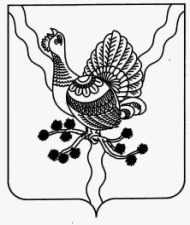 СОВЕТ МУНИЦИПАЛЬНОГО РАЙОНА «СОСНОГОРСК»«СОСНОГОРСК» МУНИЦИПАЛЬНÖЙ РАЙОНСА СÖВЕТ_____________________________________________________________________________РЕШЕНИЕКЫВКÖРТÖД«___» _____________ 201__                                                                      № _____О внесении изменений в решение Совета муниципального района «Сосногорск» от 12.12.2014 № XLII-376 «О структуре администрации муниципального района «Сосногорск»В целях приведения Устава муниципального образования муниципального района «Сосногорск» в соответствие с законодательством Республики Коми и руководствуясь Федеральным законом от 06.10.2003 № 131-ФЗ «Об общих принципах организации местного самоуправления в Российской Федерации», Законом Республики Коми от 23.11.2016 № 117-РЗ «О внесении изменений в Закон Республики Коми «О некоторых вопросах муниципальной службы в Республике Коми», в соответствии с пунктом 10 части 3 статьи 26, частью 5 статьи 31 Устава муниципального образования муниципального района «Сосногорск»Совет муниципального района «Сосногорск» решил:1. Внести в решение Совета муниципального района «Сосногорск» от 12.12.2014 № XLII-376 «О структуре администрации муниципального образования муниципального района «Сосногорск» следующие изменения:1) Приложение к решению дополнить пунктом 20 следующего содержания «20. Организационный отдел.»;2) соответственно пункты 20 - 25 Приложения считать пунктами 21 – 26.2. Настоящее решение вступает в силу со дня его официального опубликования.Глава муниципального района «Сосногорск» -председатель Совета района                                                            В.Г. Гаврилов ПОЯСНИТЕЛЬНАЯ ЗАПИСКАк проекту решения Совета муниципального района «Сосногорск»«О внесении изменений в решение Совета муниципального района «Сосногорск» от 12.12.2014 № XLII-376 «О структуре администрации муниципального района «Сосногорск»Данный проект решения разработан в соответствии с Законом Республики Коми от 23.11.2016 № 117-РЗ «О внесении изменений в Закон Республики Коми «О некоторых вопросах муниципальной службы в Республике Коми», внесший изменения в Реестр должностей муниципальной службы в Республике Коми. Согласно Закона Республики Коми от 23.11.2016 № 117-РЗ в представительном органе исключаются должности муниципальной службы, что подразумевает упразднение аппаратов Советов, так как организация деятельности представительного органа муниципального образования является муниципальной функцией, которую могут исполнять только муниципальные служащие. В настоящее время должности  муниципальной службы в аппарате Совета муниципального района «Сосногорск»  отсутствуют.Согласно  п. 10 ст. 24 Устава МО МР «Сосногорск»  для организации деятельности Совета района решением Совета района образуется аппарат Совета района, осуществляющий свою деятельность в соответствии с законодательством Российской Федерации и Республики Коми, настоящим Уставом, Регламентом Совета района, правовыми актами Совета района. Аналогичная норма закреплена в части 1 ст. 27 Устава городского поселения «Сосногорск».На основании вышеизложенного, данным проектом решения предлагается ввести в структуру администрации муниципального района «Сосногорск» организационный отдел, функцией которого будет являться организация деятельности Совета муниципального района «Сосногорск» и Совета городского поселения «Сосногорск». Дополнительных затрат из бюджета муниципального образования муниципального района «Сосногорск» не потребуется. Средства на оплату труда работников данного структурного подразделения планируется направить за счет перемещения средств, предусмотренных в бюджете района на функционирование аппарата Совета муниципального района «Сосногорск».Руководитель администрации Муниципального района «Сосногорск»				     В.И. Шомесов